Directive 2014/24/UESECTION I : POUVOIR ADJUDICATEURSECTION II : OBJETSECTION II : DESCRIPTIONOBJET : Assistance à maîtrise d'ouvrage pour le suivi du marché global de performance en vue de la (re)construction, la gestion énergétique et l'exploitation maintenance des installations d'éclairage publicSECTION IV : PROCÉDURESECTION V : ATTRIBUTION DU MARCHÉSECTION VI : RENSEIGNEMENTS COMPLÉMENTAIRES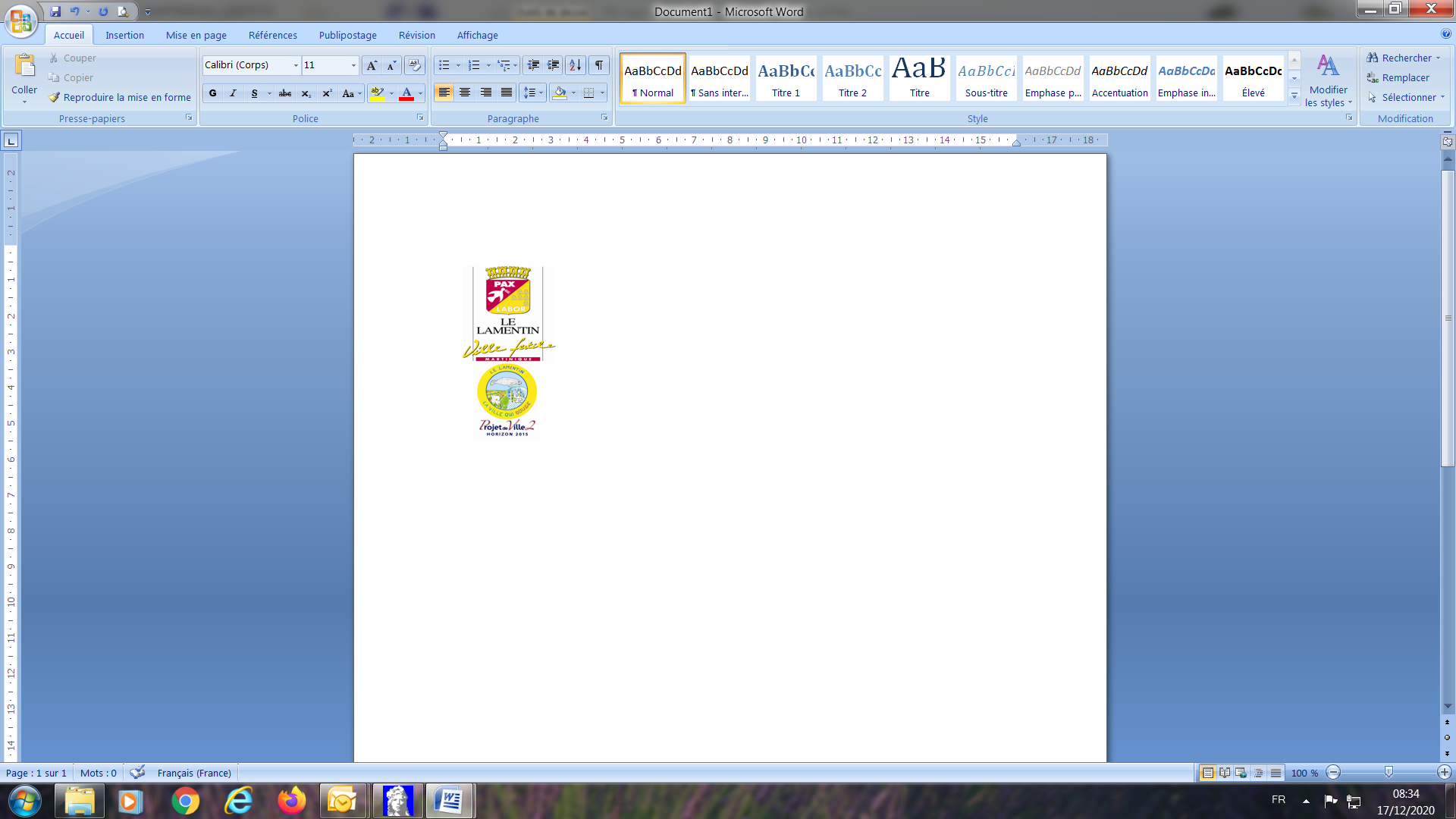 AVIS D'ATTRIBUTION DE MARCHÉI.1)NOM ET ADRESSESVille du Lamentin, Place Antonio MACEO, Point(s) de contact : Mesdames Gisèle RENARD et Clarisse COUENO, 97232, Le Lamentin Martinique, F, Téléphone : (+33) 05 96 66 68 88, Courriel : grenard@mairie-lelamentin.fr, Code NUTS : FRY2Adresse(s) internet :
Adresse principale : http://www.mairie-lelamentin.fr
Adresse du profil acheteur : http://www.e-marchespublics.comI.2)PROCÉDURE CONJOINTEI.4)TYPE DE POUVOIR ADJUDICATEURAutorité régionale ou localeI.5)ACTIVITÉ PRINCIPALEServices généraux des administrations publiquesII.1)ÉTENDUE DU MARCHÉII.1.1)II.1.1)Intitulé : Assistance à maîtrise d'ouvrage pour le suivi du marché global de performance en vue de la (re)construction, la gestion énergétique et l'exploitation maintenance des installations d'éclairage publicNuméro de référence : 22S0004II.1.2)II.1.2)Code CPV principal :Descripteur principal : 71241000Descripteur supplémentaire :II.1.3)II.1.3)Type de marchéServicesII.1.4)II.1.4)Description succincte : Assistance à maîtrise d'ouvrage pour le suivi du marché global de performance en vue de la (re)construction , la gestion énergétique et l'exploitation maintenance des installations d'éclairage publicII.1.6)II.1.6)Information sur les lots :Ce marché est divisé en lots : nonII.1.7)II.1.7)Valeur totale du marché (hors TVA) :Valeur 253 065,00 eurosouOffre la plus basse :  euros / Offre la plus élevée :  euros prise en considération (Hors TVA)Mots descripteurs : EtudeMots descripteurs : EtudeMots descripteurs : EtudeII.2)DESCRIPTIONII.2.1)II.2.1)Intitulé :Lot nº :II.2.2)II.2.2)Code(s) CPV additionnel(s)Code CPV principal : 71241000Descripteur supplémentaire :II.2.3)II.2.3)Lieu d'exécutionCode NUTS : FRY2Lieu principal d'exécution :II.2.4)II.2.4)Description des prestations : Assistance à maîtrise d'ouvrage pour le suivi du marché global de performance en vue de la (re)construction , la gestion énergétique et l'exploitation maintenance des installations d'éclairage publicII.2.5)II.2.5)Critères d'attributionCritère de qualité
     1. Valeur Technique / Pondération : 40Coût :
     1. Prix / Pondération : 60II.2.11)II.2.11)Information sur les optionsOptions : nonII.2.13)II.2.13)Information sur les fonds de l'Union européenneLe contrat s'inscrit dans un projet/programme financé par des fonds de l'Union européenne : nonIdentification du projet :II.2.14)II.2.14)Informations complémentaires :Mots descripteurs : EtudeMots descripteurs : EtudeMots descripteurs : EtudeMots descripteurs : EtudeMots descripteurs : EtudeIV.1)DESCRIPTIONIV.1.1)IV.1.1)Type de procédureProcédure ouverteIV.1.3)IV.1.3)Informations sur l'accord-cadre ou le système d'acquisition dynamiqueIV.1.6)IV.1.6)Enchère électronique :IV.1.8)IV.1.8)Information concernant l'accord sur les marchés publics (AMP)Le marché est couvert par l'accord sur les marchés publics : ouiIV.2)RENSEIGNEMENTS D'ORDRE ADMINISTRATIFIV.2.1)IV.2.1)Publication antérieure relative à la présente procédureNuméro de l'avis au JO série S : 2022/S 057-149690 du 22/03/2022IV.2.8)IV.2.8)Informations sur l'abandon du système d'acquisition dynamiqueIV.2.9)IV.2.9)Informations sur l'abandon de la procédure d'appel à la concurrence sous la forme d'un avis de préinformation :Marché nº : 22S0004-2022-021Lot nº :Intitulé : Assistance à maîtrise d'ouvrage pour le suivi du marché global de performance en vue de la (re)construction , la gestion énergétique et l'exploitation maintenance des installations d'éclairage publicUn marché/lot est attribué : ouiV.1)Informations relatives à une non-attributionLe marché/lot n'a pas été attribuéV.2)Attribution du marchéV.2.1)V.2.1)Date de conclusion du marché : 24 juin 2022V.2.2)V.2.2)Informations sur les offres* Nombre d'offres reçues : 1Nombre d'offres reçues de la part de PME :Nombre d'offres reçues de la part de soumissionnaires d'autres États membres de l'UE :Nombre d'offres reçues de la part de soumissionnaires d'États non membres de l'UE :Nombre d'offres reçues par voie électronique :Le marché a été attribué à un groupement d'opérateurs économiques : nonV.2.3)V.2.3)Nom et adresse du titulaireSAS ARTELIA, 2 Impasse Claude NOUGARO, 44800, SAINT-HERBLAIN, F, Téléphone : (+33) 02 28 09 18 00, Courriel : secretariat.iea@arteliagroup.com, Code NUTS : FRY2
Le titulaire est une PME : nonV.2.4)V.2.4)Informations sur le montant du marché/du lotEstimation initiale du montant total du marché/du lot : H.TValeur totale du marché/du lot : 199 295,00ouOffre la plus basse : / Offre la plus élevée : prise en considérationMonnaie :  eurosV.2.5)V.2.5)Information sur la sous-traitanceValeur ou pourcentage de la part du marché susceptible d'être sous-traitée :Valeur hors TVA :  eurosProportion : %Description succincte de la part du contrat sous-traitée :VI.3)INFORMATIONS COMPLÉMENTAIRESVI.4)PROCÉDURES DE RECOURSVI.4.1)VI.4.1)Instance chargée des procédures de recours :Tribunal Administratif de Martinique, 12 Rue du Citronnier CQ 17103, 97271, Schœlcher Cedex, MQ, Téléphone : (+33) 05 96 71 66 67, Courriel : greffe.ta-fort-de-france@juradm.fr, Fax : (+33) 05 96 63 10 08VI.4.2)VI.4.2)Organe chargé des procédures de médiation :VI.4.3)VI.4.3)Introduction de recours :VI.4.4)VI.4.4)Service auprès duquel des renseignements peuvent être obtenus sur l'introduction de recours :Tribunal Administratif de Martinique, 12 Rue du Citronnier CQ 17103, 97271, Schœlcher Cedex, F, Téléphone : (+33) 05 96 71 66 67, Courriel : greffe.ta-fort-de-france@juradm.fr, Fax : (+33) 05 96 63 10 08 ;                                                                                                               Le Lamentin, le 05 Juillet 2022                                                                                                     Le Pouvoir Adjudicateur